Blank pascal’s triangle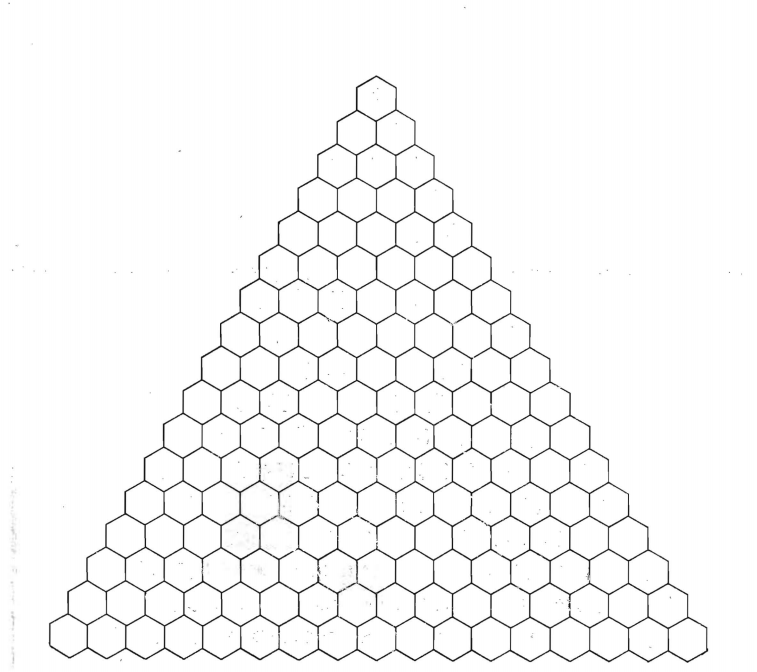 